	                           ПРОЕКТ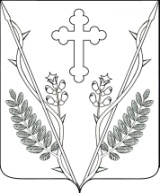 СоветВеселовского сельского поселенияПавловского районаР Е Ш Е Н И Еот _____________                                                                              № _______станица ВеселаяО внесении изменений в решение Совета Веселовского сельского поселения Павловского района от 15 ноября 2016 года № 31/129 «Об утверждении Порядка предотвращения и (или) урегулирования конфликта интересов главы Веселовского сельского поселения Павловского района»Рассмотрев протест прокуратуры Павловского района от 29 марта 2024 года № 07-02-2024/479-24-20030041, руководствуясь Федеральным законом от 25 декабря 2008 года № 273-ФЗ «О противодействии коррупции», в редакции Федерального закона от 10 июля 2023 года № 286-ФЗ р е ш и л:1. Внести в решение Совета Веселовского сельского поселения Павловского района от 15 ноября 2016 года № 31/129 «Об утверждении Порядка предотвращения и (или) урегулирования конфликта интересов главы Веселовского сельского поселения Павловского района» следующие изменения:1) раздел II пункт 4 дополнить подразделом 4.1. следующего содержания «выборное лицо местного самоуправления, иное лицо, замещающее муниципальную должность, освобождается от ответственности за несоблюдение требований о предотвращении или об урегулировании конфликта интересов и неисполнении обязанностей, установленных настоящим Федеральным законом и другими федеральными законами».2. Настоящее решение обнародовать путем размещения на сайте администрации Веселовского сельского поселения Павловского района в информационно - телекоммуникационной сети «Интернет» (www:adminveselovskoesp.ru) и на информационных стендах, расположенных на территории Веселовского сельского поселения Павловского района.2. Контроль за выполнением решения возложить на администрацию Веселовского сельского поселения Павловского района. 3. Решение вступает в силу после его подписания.Глава Веселовского сельского поселения Павловского района                                                         Ю.В.Яковченко 